   CCNZ Manawatū-Whanganui Branch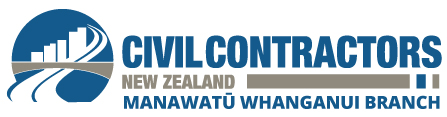 Maree Keelty, SecretaryPh: 027 7771038Manawatu-Whanganui@civilcontractors.co.nzwww.civilcontractors.co.nzCIVIL CONTRACTORS MANAWATŪ-WHANGANUI BRANCH2023 NOMINATIONS FOR COMMITTEE POSITIONSIMPORTANT:  Nominees for the positions must be full financial members, employees of full financial members or an authorised representative of a full financial member.Please completed the above and return to the Branch Secretary, Maree Keelty, by email no later than Monday 12th June 2023 (address at the top of the page)Nominator details:Name of person making nomination:Signature:Nominee details:Name of person being nominated:Position person is being nominated for: 
(Chairman, Vice Chairman, Secretary/ Treasurer, Committee)Signature of person being nominated: